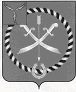 АДМИНИСТРАЦИЯРТИЩЕВСКОГО МУНИЦИПАЛЬНОГО РАЙОНА САРАТОВСКОЙ ОБЛАСТИПОСТАНОВЛЕНИЕ (проект)ООт        октября 2021 года № О внесении изменений в постановлениеадминистрации Ртищевского муниципального районаСаратовской области от 18 марта 2016 года №301«Об утверждении административного регламентапредоставления муниципальной услуги«Выдача градостроительных планов земельных участков»	На основании Устава Ртищевского муниципального района, п. 7 ст. 17, ст. 31 Устава муниципального образования город Ртищево Ртищевского муниципального района администрация Ртищевского муниципального района ПОСТАНОВЛЯЕТ:1.Внести в постановление администрации Ртищевского муниципального района от 18 марта 2016 г. № 301 «Об утверждении административного регламента  предоставления муниципальной услуги «Выдача градостроительных планов земельных участков» следующие изменения:1.1 абзац 1 и 2  п. 1.5.4 регламента изложить в следующей редакции:Для получения информации по вопросам предоставления муниципальной услуги заявители могут обратиться:1) непосредственно в уполномоченный на выдачу градостроительных планов земельных участков орган местного самоуправления;2) через многофункциональный центр в соответствии с соглашением о взаимодействии между многофункциональным центром и уполномоченным на выдачу градостроительных планов земельных участков органом местного самоуправления;3) с использованием единого портала государственных и муниципальных услуг или региональных порталов государственных и муниципальных услуг;4) с использованием государственных информационных систем обеспечения градостроительной деятельности с функциями автоматизированной информационно-аналитической поддержки осуществления полномочий в области градостроительной деятельности;1.2 абзац 2 п. 2.2 регламента изложить в следующей редакции:Прием от застройщика заявления о выдаче градостроительного плана земельного участка, документов, необходимых для получения муниципальной услуги, информирование о порядке и ходе предоставления услуги и выдача результата предоставления муниципальной услуги могут осуществляться:1) непосредственно в уполномоченном на выдачу градостроительных планов земельных участков органе местного самоуправления;2) через многофункциональный центр в соответствии с соглашением о взаимодействии между многофункциональным центром и уполномоченным на выдачу градостроительных планов земельных участков органом местного самоуправления;3) с использованием единого портала государственных и муниципальных услуг или региональных порталов государственных и муниципальных услуг;4) с использованием государственных информационных систем обеспечения градостроительной деятельности с функциями автоматизированной информационно-аналитической поддержки осуществления полномочий в области градостроительной деятельности;1.3 абзац 1 п. 2.4 регламента изложить в следующей редакции:Градостроительный план земельного участка выдается заявителю, в течение четырнадцати рабочих дней после получения заявления, в соответствии с указанным заявителем при подаче заявления на предоставление муниципальной услуги способом получения результата:1) непосредственно в уполномоченном на выдачу градостроительных планов земельных участков органе местного самоуправления;2) через многофункциональный центр в соответствии с соглашением о взаимодействии между многофункциональным центром и уполномоченным на выдачу градостроительных планов земельных участков органом местного самоуправления;3) с использованием единого портала государственных и муниципальных услуг или региональных порталов государственных и муниципальных услуг;4) с использованием государственных информационных систем обеспечения градостроительной деятельности с функциями автоматизированной информационно-аналитической поддержки осуществления полномочий в области градостроительной деятельности;1.4 абзац 1 п. 3.2 регламента изложить в следующей редакции:Основанием для начала административной процедуры является поступление в подразделение заявления с приложением документов, предусмотренных пунктом. 2.6. административного регламента, одним из следующих способов:1) непосредственно в уполномоченный на выдачу градостроительных планов земельных участков орган местного самоуправления;2) через многофункциональный центр в соответствии с соглашением о взаимодействии между многофункциональным центром и уполномоченным на выдачу градостроительных планов земельных участков органом местного самоуправления;3) с использованием единого портала государственных и муниципальных услуг или региональных порталов государственных и муниципальных услуг;4) с использованием государственных информационных систем обеспечения градостроительной деятельности с функциями автоматизированной информационно-аналитической поддержки осуществления полномочий в области градостроительной деятельности;2.Настоящее постановление опубликовать в периодическом печатном издании «Вестник Ртищевского района» и разместить на официальном сайте администрации Ртищевского муниципального района в информационно-телекоммуникационной сети «Интернет» www.rtishevo.sarmo.ru.	3.Контроль за исполнением настоящего постановления возложить на заместителя главы администрации по промышленности, транспорту, ЖКХ и сельскому хозяйству Ртищевского муниципального района Мызникова К.Ю.	4.Настоящее постановление вступает в силу со дня его официального опубликования.Глава Ртищевского муниципального района							А.В. ЖуковскийСОГЛАСОВАНО:отдел кадровой и правовой работы-Разослать: 1 экз. – отдел по развитию инфраструктуры Федоровой Е.М., 1 экз. – Третьяковой О.А., 1 экз. – Барулиной С.С., 1 экз. – Костиной И.В..исполнитель- отдел по развитию инфраструктуры, Федорова Е.М.4-12-64